СОЗДАЙТЕ СВОЙ СОБСТВЕННЫЙ ПРАЗДНИЧНЫЙ САУНДТРЕК Путеводитель по подаркам от SennheiserМосква, Россия, 18 ноября, 2021 –каждый раз в новогодние праздники мы обещаем себе, что в следующем году приготовим рождественские и новогодние подарки заранее. И пока из всех радиостанций мира вновь доносится песня Мэрайи Кэри (Mariah Carey) о том, что она хочет на Рождество (what she wants for Christmas), Вы задаётесь вопросом, какие подарки хотели бы получить Ваши близкие и друзья…Чтобы убедиться в том, что Sennheiser невозможно обвинить в равнодушии и нежелании помочь, мы делимся с Вами своими идеями для вдохновения – как раз вовремя, чтобы воспользоваться специальными предложениями в рамках ежегодной распродажи Black Friday.Откройте для себя тончайшие нюансы популярных рождественских песен и мелодий с наушниками IE 900, погрузитесь в кинематографичную зимнюю страну чудес с саундбаром AMBEO или же пропустите надоевшую композицию с помощью системы активного шумоподавления, реализованной в наушниках CX Plus True Wireless -  создайте свой собственный праздничный саундтрек!Наушники-вкладыши с фокусом на звуке для по-настоящему беспроводных новогодних праздников CX True Wireless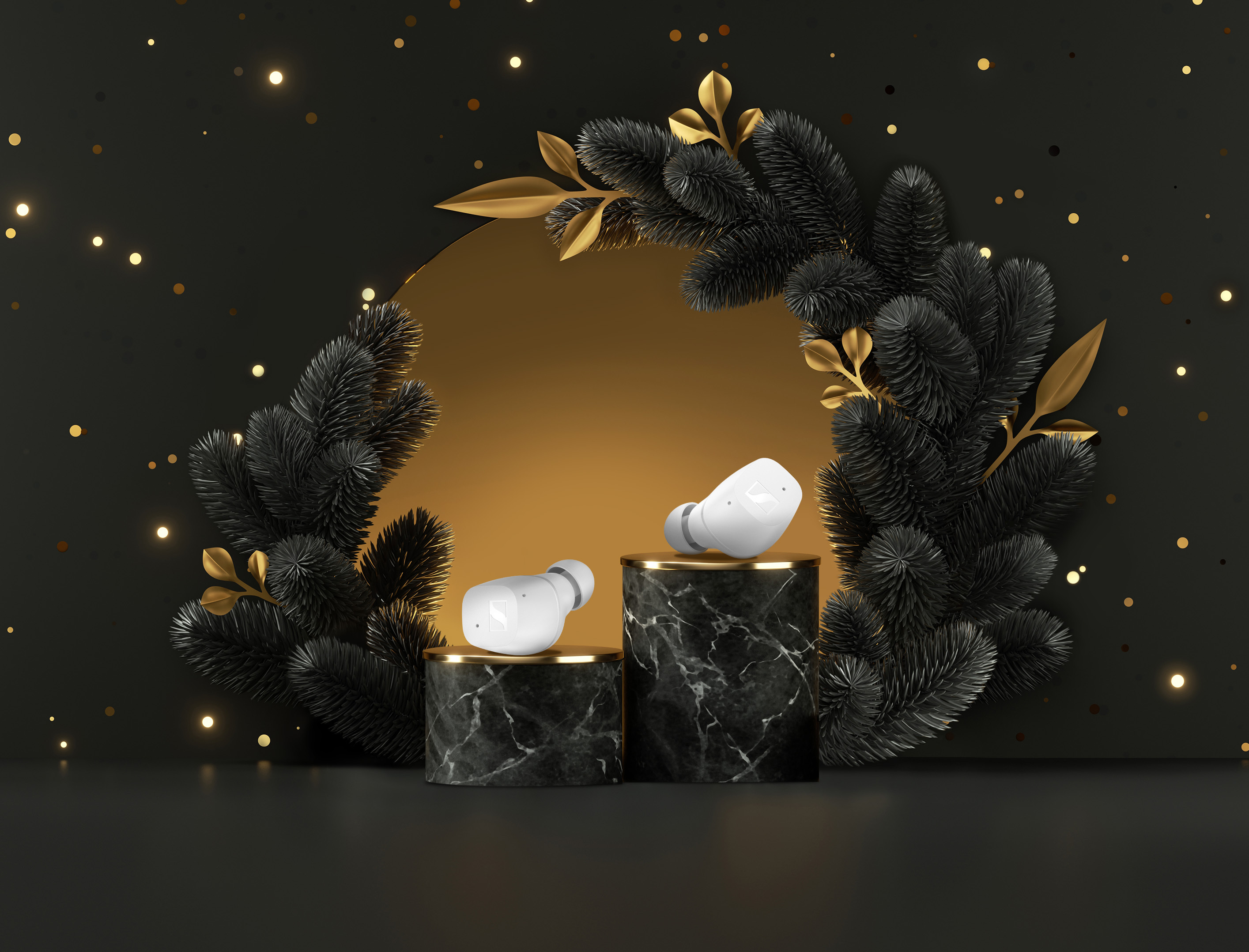 Преобразователь TrueResponse обеспечивает кристально чистый звук  Персонализированный звук благодаря встроенным эквалайзеру и функции Bass Boost Пассивная шумоизоляция для безмятежного удовольствия от прослушивания 27 часов работы (9 ч наушники + 18 ч зарядный футляр) для приятной долгой дороги домой в новогодние праздники В наличии в черном и белом цветах           Цена: 11 990 руб.CX Plus True Wireless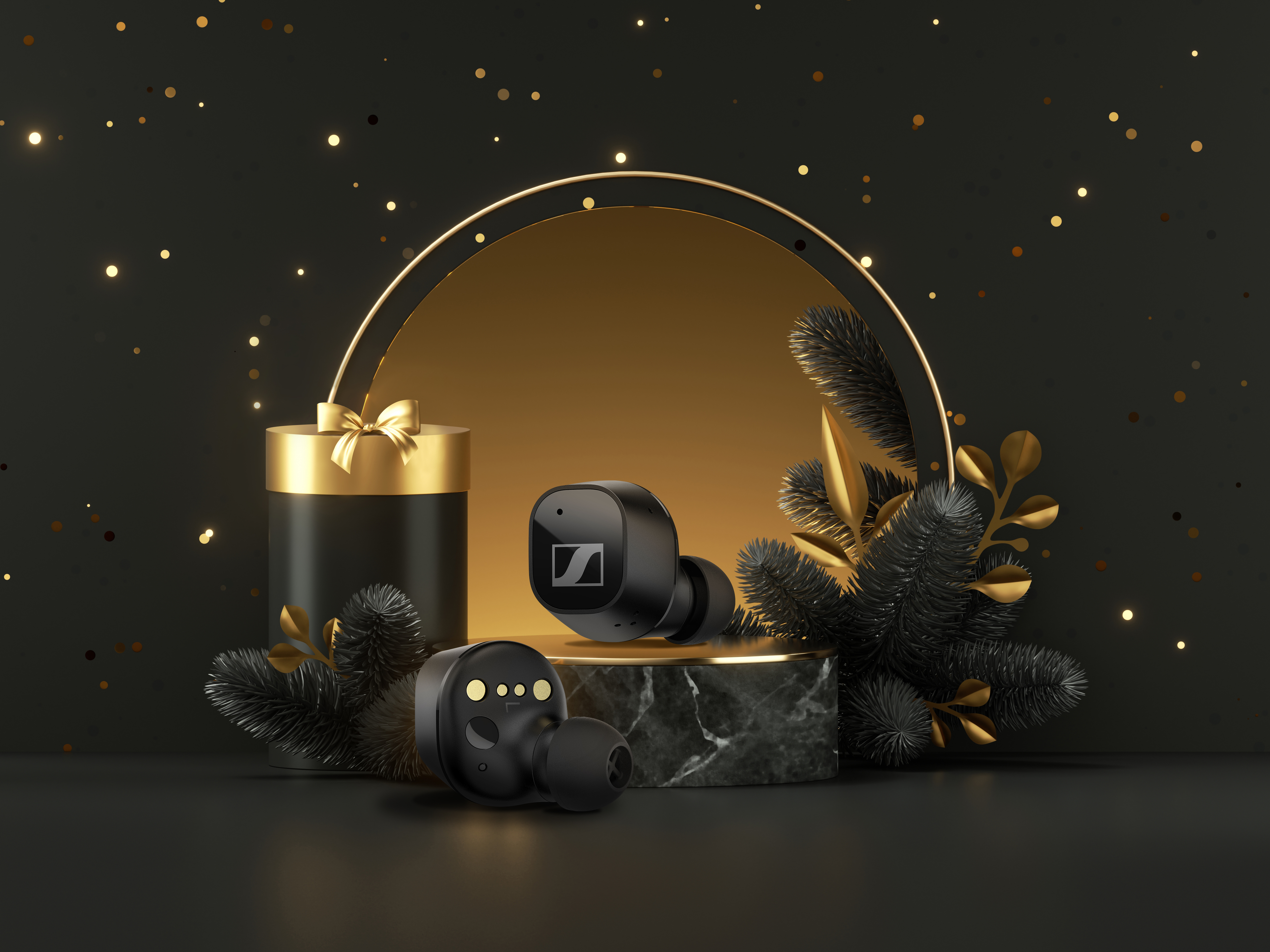 Кристально чистый звук благодаря преобразователю Sennheiser TrueResponse Функции активного шумоподавления и акустической прозрачностиУдобное сенсорное управление и изящный обтекаемый дизайн для ежедневного наслаждения 24 часа работы (8 ч наушники + 16 ч зарядный футляр)В наличии в черном цветеЦена: 13 900 руб.MOMENTUM True Wireless 2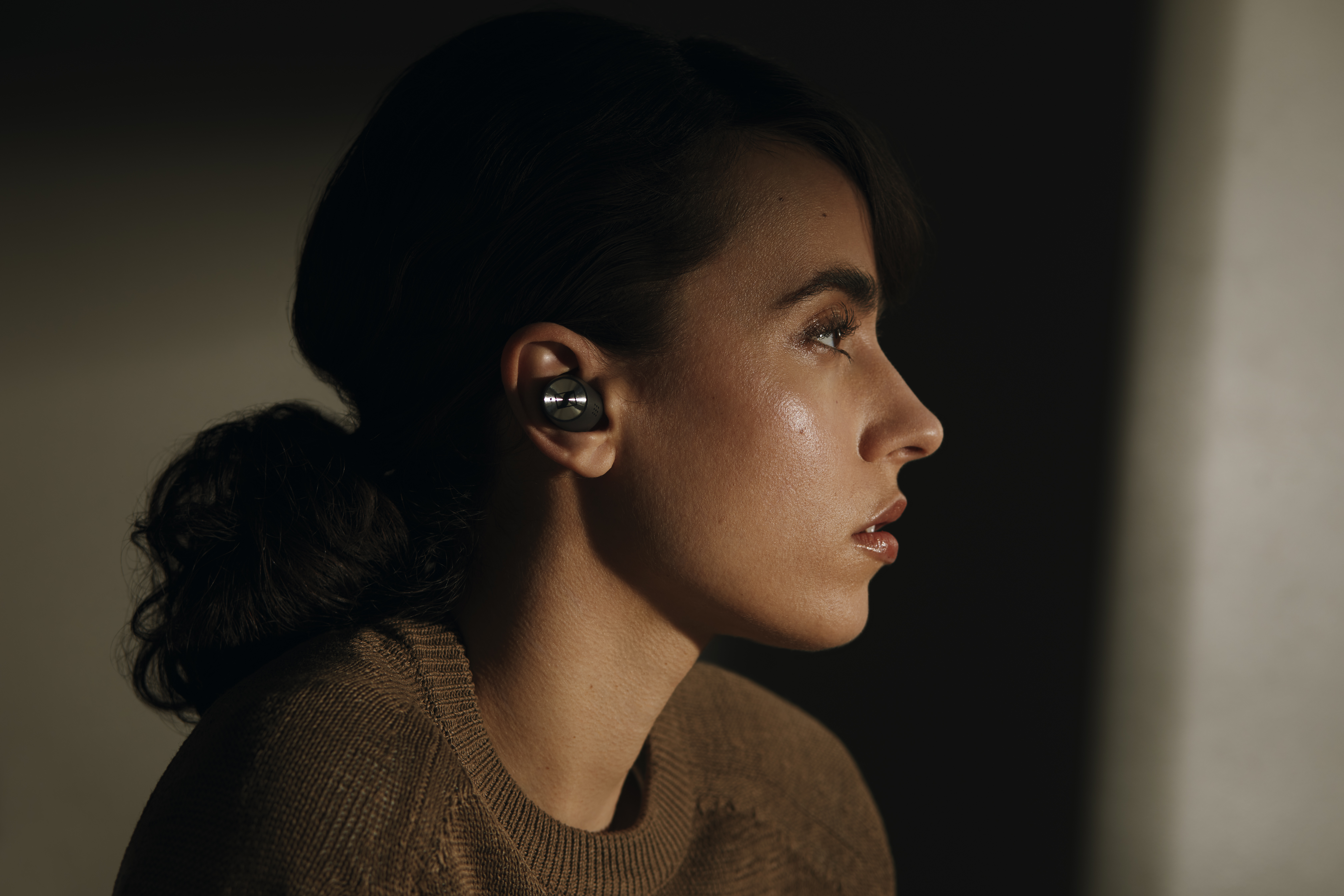 Кристально чистый звук благодаря преобразователю Sennheiser TrueResponse Функции активного шумоподавления и акустической прозрачностиНастраиваемое сенсорное управлениеИзысканный дизайн28 часов работы (7 ч наушники + 21 ч зарядный футляр)В наличии в чёрном и белом цветах  Цена: 22 900 руб. (сейчас по промо-цене – 17 900 руб.)HD 560S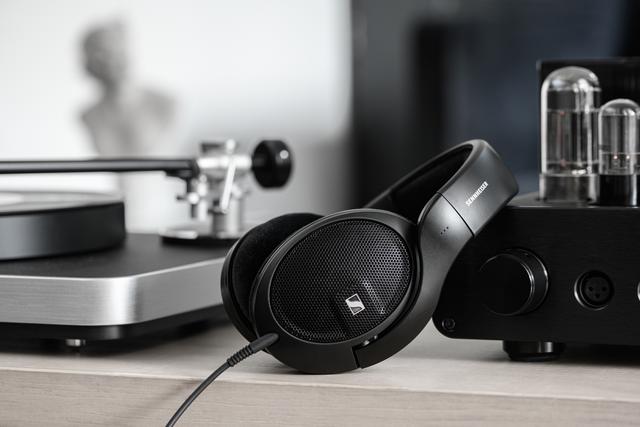 Превосходная детализация с динамичными и чистыми низкими частотами, расширенный частотный диапазонОткрытый акустический тип способствует естественному распространению звуковых волнУдобная посадка и полное ощущение «присутствия» для продолжительных сессий прослушивания любимой музыки под новогодней ёлкой Цена: 17 900 руб.MOMENTUM Wireless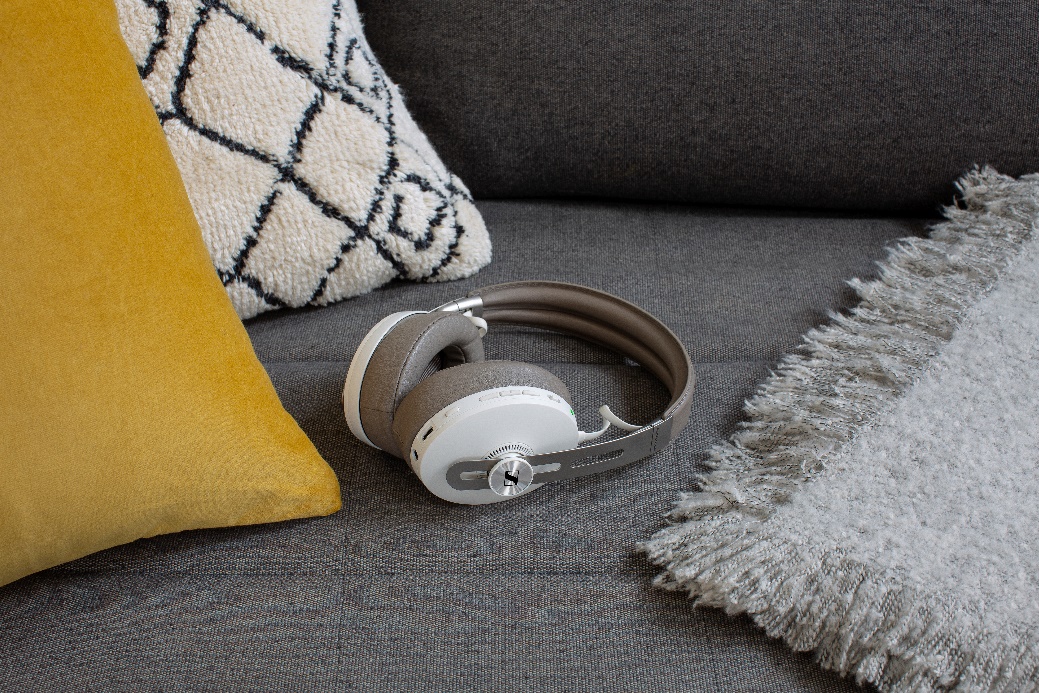 Выдающееся качество звукаТри режима работы системы активного шумоподавления и функция акустической прозрачности Автоматические функции включения/выключения и «умная пауза» Роскошный дизайн с мягкой кожей на амбушюрах и оголовье Продолжительность работы без зарядки – 17 часов В наличии в черном и в белом цветах Цена: 33 190 руб. (сейчас по промо-цене - 29 490 руб.)Новый бенчмарк в мобильном аудио IE 900 / IE 300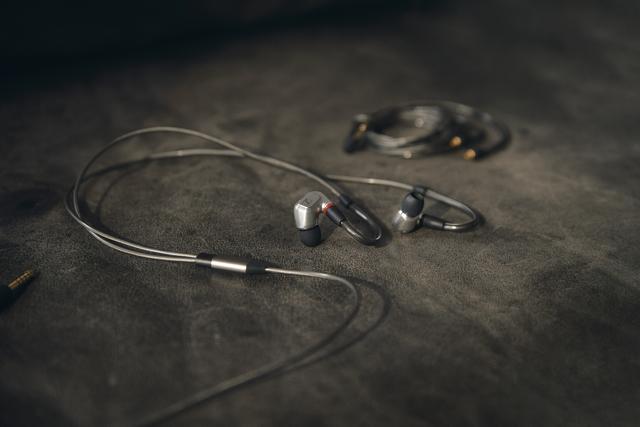 Откройте для себя тончайшие детали музыки Новый уровень четкости звука благодаря технологии X3R technology Ручная сборка на головном предприятии SennheiserВысочайший уровень комфорта благодаря индивидуально настраиваемым заушинам и ушным адаптерам из качественного силикона и пенного материала с эффектом памяти Цена: 99 900 руб./24 900 руб.Поднимая планку домашних развлечений AMBEO Soundbar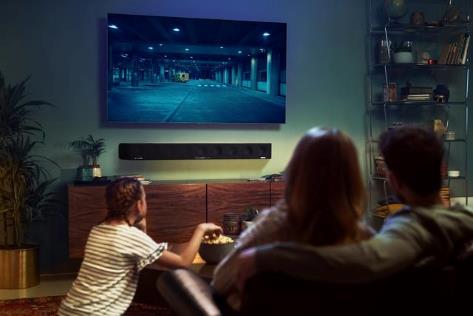 3D саундбар, создающий иммерсивный звук и мощные басы без сабвуфера Автоматизированная калибровка помещения настраивает звук под конкретное пространство, помещая слушателя в эпицентр действий Поддерживает современные форматы Dolby Atmos, MPEG-H, и DTS:X, чтобы достичь эффекта, что Рождество действительно «повсюду вокруг нас» во время просмотра любимой кино-классики Поддерживает технологию Upmix для воссоздания стерео- контента и контента 5.1 в 3D               Цена: 189 900 руб. О компании SENNHEISER Создавать будущее аудио-индустрии и уникальный опыт в области аудио для своих клиентов - вот цель, которая объединяет сотрудников и партнеров Sennheiser по всему миру. Независимая семейная компания под управлением третьего поколения - Д-ра Андреаса Сеннхайзер и Дэниела Сеннхайзер, - сегодня является одним из ведущих производителей наушников, мониторов, микрофонов и беспроводных систем. В 2020 году оборот группы компаний Sennheiser Group составил 573.5 млн. Евро. www.sennheiser.com Официальный представитель Sennheiser electronic GmbH & Co. KG в РоссииООО «Сеннхайзер Аудио»		Юлия Рязанкина		Директор по маркетингу и прямым продажамТел.+7 495 620 4963Julia.ryazankina@sennheiser.com